ANEXO IISOLICITUD DE PARTICIPACIÓN PROGRAMA UNIVERGEMFecha y Firma:NOMBRENOMBREPRIMER APELLIDOPRIMER APELLIDOPRIMER APELLIDOSEGUNDO APELLIDODOMICILIODOMICILIOLOCALIDADLOCALIDADLOCALIDADPROVINCIATELÉFONO FIJOTELÉFONO FIJOTELÉFONO MOVILTELÉFONO MOVILTELÉFONO MOVILCORREO ELECTRÓNICOTITULACIÓN:TITULACIÓN:TITULACIÓN:TITULACIÓN:TITULACIÓN:TITULACIÓN:SITUACIÓN LABORAL (marcar con una x)SITUACIÓN LABORAL (marcar con una x)SITUACIÓN LABORAL (marcar con una x)SITUACIÓN LABORAL (marcar con una x)SITUACIÓN LABORAL (marcar con una x)HORARIO DE TRABAJOTrabajando 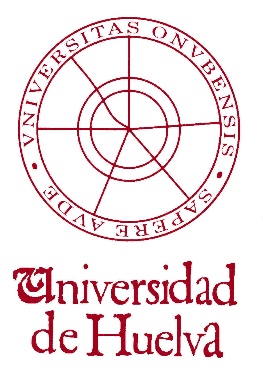 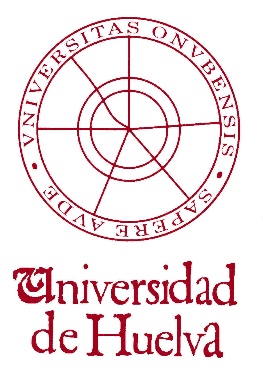 Desempleada Trabajando Desempleada Trabajando Desempleada Trabajando Desempleada Trabajando Desempleada NIVEL DE IDIOMA ACREDITADO (marcar con una x)NIVEL DE IDIOMA ACREDITADO (marcar con una x)NIVEL DE IDIOMA ACREDITADO (marcar con una x)NIVEL DE IDIOMA ACREDITADO (marcar con una x)NIVEL DE IDIOMA ACREDITADO (marcar con una x)NIVEL DE IDIOMA ACREDITADO (marcar con una x) INGLÉS  B1                B2                   C1                     C2    FRANCÉS B1                  B2                     C1                 C2    FRANCÉS B1                  B2                     C1                 C2    ALEMÁN    B1                      B2                       C1                    C2   OTROS __________________    B1                                                           B2                                                           C1                                                          C2 OTROS __________________    B1                                                           B2                                                           C1                                                          C2 MOTIVO POR EL QUE QUIERE PARTICIPAR EN EL PROGRAMAMOTIVO POR EL QUE QUIERE PARTICIPAR EN EL PROGRAMAMOTIVO POR EL QUE QUIERE PARTICIPAR EN EL PROGRAMAMOTIVO POR EL QUE QUIERE PARTICIPAR EN EL PROGRAMAMOTIVO POR EL QUE QUIERE PARTICIPAR EN EL PROGRAMAMOTIVO POR EL QUE QUIERE PARTICIPAR EN EL PROGRAMA